ИНСТИТУТ ЭКОНОМИКИ ИМЕНИ ПААТА ГУГУШВИЛИТБИЛИССКОГО ГОСУДАРСТВЕННОГО УНИВЕРСИТЕТА ИМ. ИВАНЭ ДЖАВАХИШВИЛИ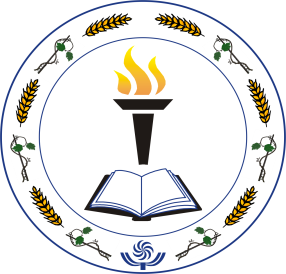 1-2 июля 2016 года в Тбилиси (Грузия) проводитмеждународную научно-практическую конференцию,посвященную дню основания Института«ИННОВАЦИОННАЯ ЭКОНОМИКА И ПРОБЛЕМЫ ЕЕ ФОРМИРОВАНИЯ В ПОСТКОММУНИСТИЧЕСКИХ СТРАНАХ»МЕСТО ПРОВЕДЕНИЯ КОНФЕРЕНЦИИ:Грузия, Тбилиси, Г. Кикодзе № 14, Институт Экономики им. Паата Гугушвили ТГУТематика конференции:Доклады могут быть посвящены проблемам как инновационной экономики вообще, так и ее формирования в посткоммунистических странах. В частности, внимание может быть заострено на таких вопросах как: существующая ситуация в национальной экономике; сущность и значение инновационной экономики; информационные и телекоммуникационные технологии; сетевая экономика; высокие технологии; инновационные системы; уровень развития инновационной экономики в пост-коммунистических странах согласно отраслям и подотраслям; факторы, воздействующие на формирование инновационной экономики; опыт формирования и функционирования инновационной экономики в разных странах мира; уровень развития сферы науки и образования; институциональная инфраструктура инноваций; система мониторинга и оценки инновационных процессов; экономические инструменты функционирования инновационной системы; совершенствование технологий, институций, человеческого капитала, форм организации производства; система обслуживания научных исследований,  передачи результатов исследования в производство (бизнес-инкубаторы, технопарки, центры консультации и передачи технологий и др.); механизмы, способствующие диффузии технологий; малые инновационные предприятия; инновационная политика, механизм государственного регулирования инноваций; региональная инновационная деятельность; система грантов; связь между наукой, бизнесом и государством;  государственные заказы на научные исследования; инновации, опирающиеся на собственные исследования и др.  Секции конференции:Экономическая теория, инновационная экономикаМеждународные экономические отношения, глобализацияМакроэкономикаМикроэкономикаСекторная и региональная экономикаБизнес администрированиеФинансы и Банковское делоЭкономика селаПриродопользование и охрана окружающей средыНациональные экономикиСоциальные и демографические проблемыРабочие языки Конференции: английский, русский, грузинский.НАУЧНО-ОРГАНИЗАЦИОННЫЙ КОМИТЕТ:Доктора экономических наук, Профессора:Рамаз Абесадзе (председатель комитета) – Директор Института Экономики им. П. Гугушвили ТГУ Автандил Силагадзе – Национальная Академия Наук Грузии Нодар Читанава – Академия С/Х Наук ГрузииНодар Хадури – факультет экономики и бизнеса ТГУ, Министерство финансов ГрузииАнзор Абралава – Технический Университет ГрузииРозета Асатиани – Институт Экономики им. П. Гугушвили ТГУ Евгений Бараташвили – Технический Университет Грузии Теймураз Беридзе – факультет экономики и бизнеса ТГУГеоргий Берулава – Институт Экономики им. П. Гугушвили ТГУВахтанг Бурдули – Институт Экономики им. П. Гугушвили ТГУРуслан Гринберг – Институт Экономики РАН (Россия)Эльдар Исмайлов – Институт стратегических исследований Кавказа (Азербайджан)Мурман Кварацхелия – Институт Экономики им. П. Гугушвили ТГУАльфред Кураташвили – Институт Экономики им. П. Гугушвили ТГУЯков Месхия – факультет экономики и бизнеса ТГУЭлгуджа Меквабишвили – факультет экономики и бизнеса ТГУСоломон Павлиашвили – Технический Университет Грузии Славомир Партыцки – Люблинский Католический Университет им. Иоанна Павла II (Польша)Михаил Рокетлишвили – действительный иностранный член Национальной Академии Наук Грузии (США)Роланд Сарчимелия – Институт Экономики им. П. Гугушвили ТГУДмитрий Сорокин – Институт Экономики РАН (Россия)Автандил Сулаберидзе – Институт демографии и социологии Государственного Университета ИльиБорис Фрумкин – Институт Экономики РАН (Россия)Этери Хараишвили – факультет экономики и бизнеса ТГУ Теймураз Шенгелия – факультет экономики и бизнеса ТГУ Лали Чагелишвили – Университет им. Гурама ТаварткиладзеТина Чхеидзе – Институт Экономики им. П. Гугушвили ТГУТамила Арнания-Кепуладзе – Университет им. Томаса Бата в Злине (Чешская Республика) Нана Бибилашвили – Институт Экономики им. П. Гугушвили ТГУБадри Гечбая – Батумский Государственный Университет им. Шота РуставелиШалва Гогиашвили – факультет экономики и бизнеса ТГУЛина Датунашвили – Институт Экономики им. П. Гугушвили ТГУДавид Куртанидзе – СШАЭтери Какулия – Институт Экономики им. П. Гугушвили ТГУНазира Какулия – факультет экономики и бизнеса ТГУТеа Лазарашвили – Институт Экономики им. П. Гугушвили ТГУМарина Мучиашвили – факультет экономики и бизнеса ТГУИза Нателаури – Институт Экономики им. П. Гугушвили ТГУГеоргий Сигуа – Банковско-кредитный союз УкраиныДали Сологашвили – Государственный Университет им. Ак. Церетели (Кутаиси)Мамука Хускивадзе – Институт Экономики им. П. Гугушвили ТГУНатия Циклашвили – Батумский Государственный Университет им. Шота РуставелиФати Шенгелия – Учебный Университет Европейская Академия (Зугдиди)Гульназ Эркомаишвили – факультет экономики и бизнеса ТГУОРГАНИЗАЦИОННАЯ ГРУППА:Темур Гогохия (руководитель), Нино Кедия (секретарь), Марика Багатурия, Этер Джабанашвили.Условия и сроки проведения конференции: Материалы принимаются в формате Microsoft Word Document, А4, шрифт Times New Roman №12, интервал между строками – 1.5, поля – 2,5 см с каждой стороны.К материалам должна прилагаться информация об авторе – ФИО, ученая степень, место работы, должность, адрес электронной почты, телефон, адрес местожительства.Материалы будут напечатаны на одном из трёх языков (английский, русский, грузинский). К статьям должна быть приложена аннотация на английском языке. Материалы принимаются к публикации и в том случае, если автор не сможет лично присутствовать на конференции. Материалы будут опубликованы в Сборнике до начала конференции.Принять участие в конференции могут магистры, а также студенты высших учебных заведений (бакалавриатов, магистратур и докторантур).Участник конференции должен оплатить следующие расходы:Публикация материала (до 8 страниц текста), включая высылку только электоронной версии сборника конференции – 30$. Публикация каждой последующей страницы сверх 8 – 5 $. Высылка автору одного экземпляра сборника (посредством почты Грузии) – 60$ (для участников из стран бывших советских республик) и 70 $ (для участников из других стран). Культурные мероприятия  – 100$.Проживание и питание – за счет участников (в случае необходимости предварительную информацию относительно условий проживания в гостиницах и отелях можем сообщить заранее).Участник, непосредственно не присутствующий на конференции, оплачивает расходы только по первому пункту.Высылка материалов (докладов, статей) для публикации (на адрес электронной почты Института: economics_institute@yahoo.com) и оплата расходов (на соответствующий банковский счёт) должны быть осуществлены до 1-го мая 2016 г.  За дополнительной информацией обращаться к организационной группе:Темур Гогохия (руководитель)(для русскоязычных участников)  Тел.:  +995 (591) 338955E-mail: economics_institute@yahoo.comНино Кедия (для англоязычных участников)Тел.:   +995 (555) 133050 E-mail: economics_institute@yahoo.comМарика Багатурия(для англоязычных участников)Тел.:   +995 (593) 133938E-mail: economics_institute@yahoo.comБанковский счёт конференцииПолучатель - Ivane Javakhishvili Tbilisi State UniversityIntermediary: FEDERAL RESERVE BANK OF NEW YORK, USA SWIFT CODE FRNYUS33 ACC: 021087992 GEORG Beneficiary′s bank: NATIONAL BANK OF GEORGIA, TBILISI SWIFT CODE: BNLNGE22 Beneficiary organization name IBAN: GE65NB0331100001150207